CORPORACIÓN EDUCACIONAL  A&GColegio El Prado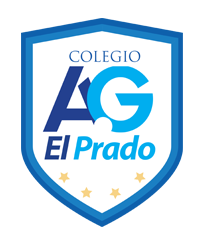 Cooperativa nº 7029 – PudahuelTeléfonos: 227499500  -   227476072www.colegioelprado.cldireccioncolegioelprado@gmail.comRBD: 24790-1  Profesor(a): Betzabe Henrique  G.                                                                                                                                              GUIA  DE APOYO N° 4  Ciencias Naturales   4º  AÑO AOBJETIVO: (OA 7)  Identificar estructuras del sistema nervioso y describir algunas de sus funciones, como conducción de información (médula espinal y nervios) y elaboración y control (cerebro).ATIVIDADES: Lee las páginas 46 a 49 de tu texto de ciencias y responde tu guía de apoyo.Completa con la información solicitada.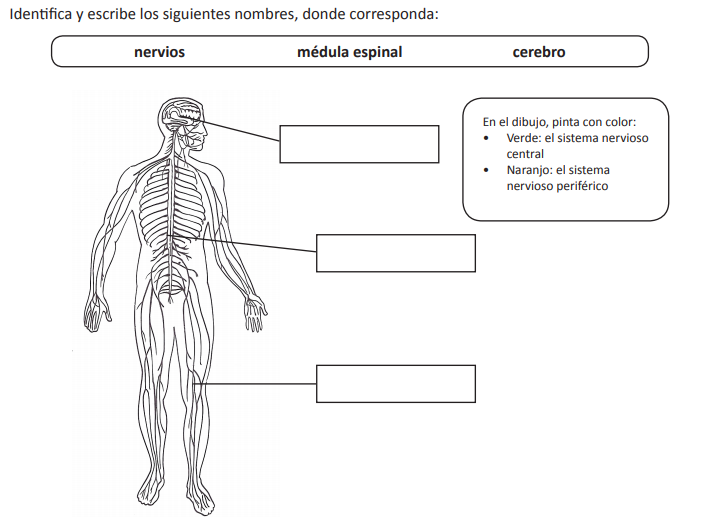 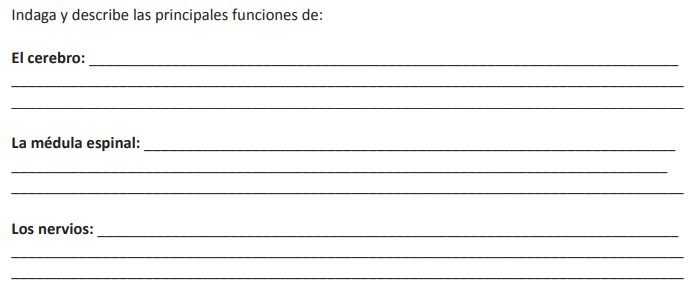 Lee, piensa y responde.¿Cual es una respuesta involuntaria? R:________________________________________________________¿Cuál es una respuesta voluntaria? R:________________________________________________________Realiza un dibujo del recorrido realizado durante una respuesta involuntaria.       NOMBRE DEL ALUMNO/A ______________________________________